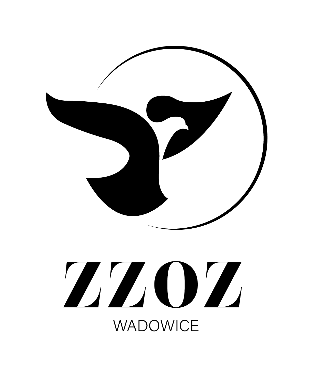            Zespół Zakładów Opieki Zdrowotnej w Wadowicach
                ul. Karmelicka 5, 34-100 Wadowice                  www.zzozwadowice.pl, email: sekretariat@zzozwadowice.plZałącznik nr 1 Opis przedmiotu zamówieniaPrzedmiotem zamówienia jest dostawa artykułów gospodarczych i czystościowych dla ZZOZ w Wadowicach.1. Podany asortyment oraz jego ilości są danymi planowanymi przez Zamawiającego, w związku z czym nie są wiążące podczas realizacji umowy, dotyczącej w/w zamówienia, a mają na celu jedynie zobrazowanie wielkości zamówienia, która może być pomocna podczas ustalania ceny za wykonanie dostaw objętych zamówieniem.2. Zamawiający zastrzega sobie prawo do zamawiania asortymentu w sztukach, a nie w opakowaniach zbiorczych- jeśli dotyczy3. Zamawiający zstrzega sobie prawo do zwiększania ilości zamawianego asortymentu w sytuacjach kryzysowych.Pakiet 1Pakiet 2Pakiet 3Pakiet 4Pakiet 5Pakiet 6Pakiet 7Pakiet 8Niespełnienie jakiegokolwiek warunku będzie skutkowało odrzuceniemLp.Nazwa asortymentuj.m.Ilość 1Kosz pedałowy plastikowy, pojemność 10 l, kolor biały, wykonany z wysokiej jakości tworzywa sztucznego, posiadający klapę otwierającą się po naciśnięciu pedała, wyposażony w ramki do zamocowania worka. szt.302Kosz pedałowy plastikowy, pojemność 21 l, kolor biały, wykonany z wysokiej jakości tworzywa sztucznego, posiadający klapę otwierającą się po naciśnięciu pedała, wyposażony w ramki do zamocowania worka. szt.503Kosz pedałowy plastikowy 60 l, kolor biały, wykonany z wysokiej jakości tworzywa sztucznego, posiadający klapę otwierającą się po naciśnięciu pedała, wyposażony w ramki do zamocowania worka. szt.20Lp.Nazwa asortymentuj.m.Ilość 1Baterie alkaiczne LR03 AAA, wielofunkcyjne baterie alkaiczne do zasilania różnych urządzeń, napięcie 1,5 V Duracellszt. 2 0002Baterie alkaiczne LR6 AAA, wielofunkcyjne baterie alkaiczne do zasilania różnych urządzeń, napięcie 1,5 V Duracellszt.2 0003Bateria litowa 2032, napięcie 3V, średnica 20.0 mm, wysokość 3,2 mm Duracellszt.3004Maszynka jednorazowego użytku, posiadająca 2 ostrza umożliwiające dokładne i gładkie golenie oraz pasek nawilżający, nadający skórze poczucie świeżości i czystości bez konieczności stosowania pianki do golenia. Gilletteszt 3 5005Bateria C/LR 14 napięcie 1,5 V Duracellszt.806Worki na śmieci czerwone 35l min. 26 mikronówszt.3507Worki na śmieci czerwone 60l min. 26 mikronówszt.50Lp.Nazwa asortymentuj.m.Ilość 1Worek na zwłoki - kolor: biały, czarny na zamek, rozmiar 220cmx90cm z czterema uchwytami, pakowany pojedynczo + rękawiczki jednorazowe, wytrzymałość folii do 160 kgszt.1 200Lp.Nazwa asortymentuj.m.Ilość1Kubek papierowy biały na cieple napoje 250mlszt 1 0002Kubek plastikowy bezbarwny na napoje pojemność 500 mlszt.2 0003Kubek plastikowy na napoje pojemność 200 ml – 230 mlszt.45 000Lp.Nazwa asortymentuj.m.Ilość1Fartuch foliowy 1x przedni (kuchenny) 80x125szt 15 0002Folia izotermiczna Body Therm( folia życia)szt.150Lp.Nazwa asortymentuj.m.Ilość1Woreczki strunowe 100x150 mm opakowanie 100 szt.op.1002Woreczek strunowy 30 x 40 cm opakowanie 50 szt.op.100Lp.Nazwa asortymentuj.m.Ilość 1Czajnik elektryczny bezprzewodowy typu Bosh lub równoważny pojemność 1,7l, moc grzałki 2400 W, element grzejny – płaska grzałka płytkowa, wykonanie – tworzywo sztuczne, kolor czarny lub biały (beżowy)szt.50Lp.Nazwa asortymentuj.m.Ilość 1Niszczarka do dokumentów manualna – niszczy jednorazowo do 10 kartek papieru, poziom bezpieczeństwa P-4 oznacza, że papier jest niszczony na ścinki o wymiarze 4x35 mm, możliwość niszczenia kart kredytowych, płyt CD i DVD, kosz na śmieci o pojemności 23 litrów, kosz z okienkiem umożliwiającym kontrolowanie poziomu wypełnienia, funkcja start/stop mechaniczna, funkcja cofania papieru, poziom głośności niszczarki 65-70 dB.szt.20